NEW COURSE / COURSE REVIEW TEMPLATE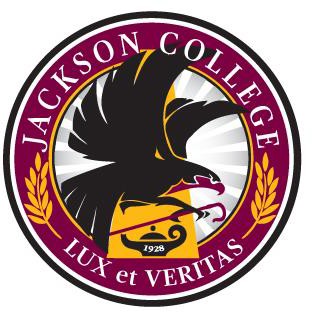 Course Code: Course Name: Date:Course Lead: Department Chair: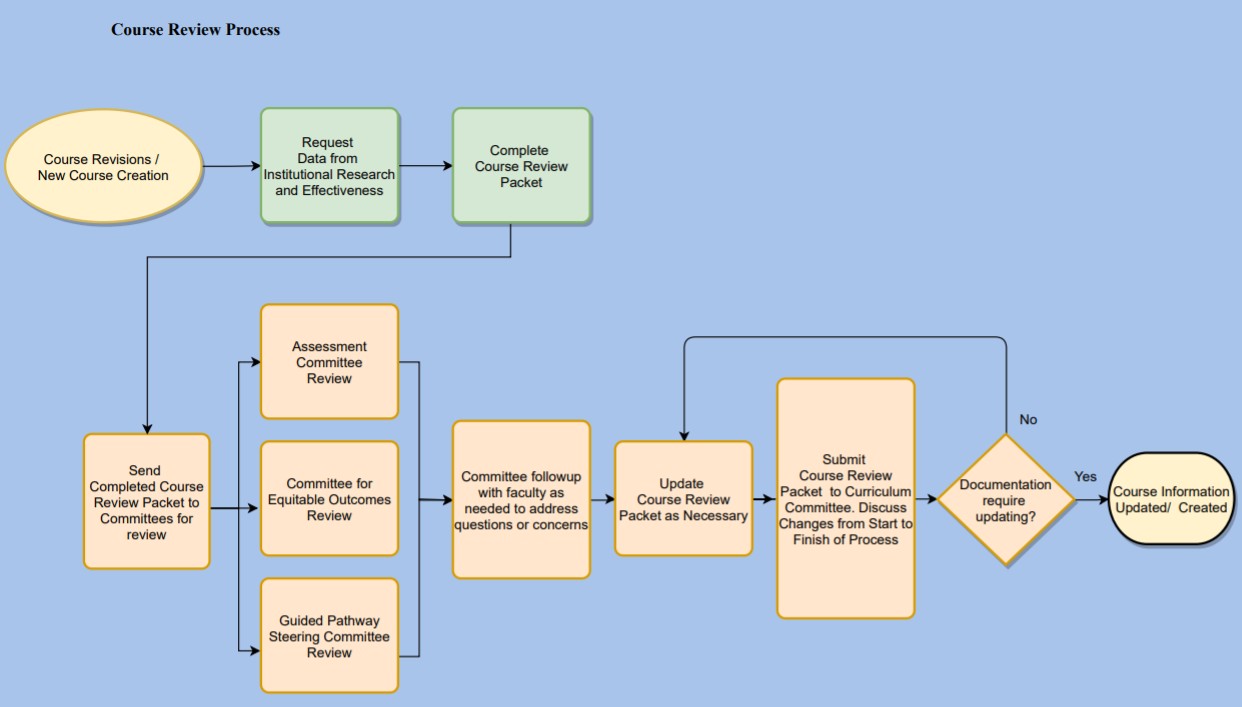 Is the course description the same in the catalog, syllabus, and taxonomy form?Enter Official Course Description below:Is the language in the Course Outcomes/Educational Objectives measurable?List Course Outcomes/Educational Objectives below.If this course has pre-reqs, discuss and provide evidence that the pre-reqs are appropriate for this course.If appropriate, are General Education Assessment Outcomes explicitly stated in the syllabus and linked to course objectives?	Yes	No	N/A (Skip to question 8)GEO(s) assessed for:Attach a copy of the assessment rubric.GEO Assessment (if applicable): Attach a copy of the most recent GEO assessment data (course success data can be obtained by contacting the IR department).  Discuss the following: How have you revised the course based on the assessment data?Assessment Data: Attach a copy of the most recent course success data (course success data can be obtained by contacting the IR department).  Course Delivery – Discuss the following: How have success data compared between face-to-face and online sections? If delivery method data are disparate, what measures are being undertaken to address this?Closing the Loop: Has the Report Changes to Course and Close the Loop form been completed for this course within the last year?	Yes	NoSummarize the specific changes made to this course and their results.COMMITTEE FEEDBACK:ACTION PLAN:If this is a GEO course, is it included in the list of GEO options for programs in the catalog? Yes	No	N/AIs this course required for multiple programs in one or more Pathway?If the scope is limited, can it be incorporated into other programs?Yes	NoIf the scope is broad, have program maps been compared and aligned to ensure the course is scheduled in appropriate timeframes to meet student need and map requirements?Do we consider this a transfer course? Has course transferability been reviewed and verified within the last year?COMMITTEE FEEDBACK:ACTION PLAN:With these questions, instructors are asked to ensure that they promote inclusiveness in the learning environment and understand the different barriers our student population may face throughout the learning experience. Please provide examples in your answers. How do you integrate equal educational opportunities in your curriculum and classroom?How do you adapt your teaching methods to accommodate student learning needs and abilities to promote equitable outcomes? How does your course promote inclusiveness and equity, and as the instructor, how do you ensure diverse perspectives are included? What assessment strategies and feedback practices are you using to promote equity and recognize the diverse strengths and contributions of all students? COMMITTEE FEEDBACK:ACTION PLAN:List the 5 course specific questions below that you would like used for the evaluations. Be sure to send these to theDean’s Department Coordinator to be added to the surveys.If only using the 5 college questions and 5 departmental questions check hereSummary Form TAXONOMY(Master Course File)**All fields must be completedTITLE:		________ Credit Hours (15 contact hrs = 1 cr hr)________ Billing Contact Hours (15 contact hrs = 1 cr hr)    	_________ Instructor Load (1 BCH = 15 hours of load)__________ Maximum Seating Capacity_________ Instructor Permission (Y/N)_________ Course Fee (Y/N)			Academic Credential(s) Needed for Instructor Eligibility_________ Pass or Fail Course (Y/N)		_____________________________________________Repeatable? May students take this course more than once for credit? 	If yes, please explain why.COURSE DESCRIPTION:NEW COURSE Taxonomy (Master Course File)**All fields must be completedEffective (First Offering) Date:DISCIPLINE:  ___________   	NUMBER: ___________TITLE: _____________________________________________________________TITLE ABBREVIATION (for transcript) (< 20 characters):__________________________________ Credit Hours (15 contact hrs = 1 cr hr)________ Billing Contact Hours (15 contact hrs = 1 cr hr)    	_________ Instructor Load (1 BCH = 15 hours of load)__________ Maximum Seating Capacity_________ Instructor Permission (Y/N)_________ Course Fee (Y/N)			Academic Credential(s) Needed for Instructor Eligibility_________ Pass or Fail Course (Y/N)		_____________________________________________Repeatable? May students take this course more than once for credit?	If yes, please explain why.Pre-Requisites Required:Co-Requisites Required:Does this replace a current course for all existing requirements? 		Which course?Should the old course continue to fulfill all program requirements?Should the old course be made inactive? 	 If yes, please attach Taxonomy Change Form.COURSE DESCRIPTION: (Be succinct)Registrar / Date	ACS CodeSTEPCOURSE REVIEWNEW COURSE CREATION1Update syllabus as needed and provide copy for each delivery methodCreate syllabus using syllabus template for each delivery method2Complete Taxonomy SummaryIf changes are to be made, complete a Taxonomy Change Form first.Make sure course description is the same in syllabus, Taxonomy Summary, and CatalogComplete New Course TaxonomyMake sure course description is the same in syllabus, New Course Taxonomy, and Catalog3Evaluate course by completing questions found in each section of this document.Assessment Guided PathwaysCommittee for Equitable OutcomesEvaluate course by completing questions found in each section of this document.Assessment Guided PathwaysCommittee for Equitable Outcomes4Provide GEO Assessment Rubric if applicable and provide the most recent Assessment Success Data (course success data can be obtained by contacting the IR department).  Create GEO Assessment Rubric if applicable5Review the current 5 course specific questions for Student Feedback Survey to determine if changes need to be madeCreate 5 course specific questions for Student Feedback SurveyPre-Requisites Required:Co-Requisites Required:Special Program Requirements:Signature of Department Chair / Date	Signature of Academic Dean/ Date	Curriculum Committee Chair / DateSignature of Department Chair / Date	Signature of Academic Dean/ Date	Curriculum Committee Chair / DateRegistrar / DateACS CodeDepartment Chair / DateAcademic Dean/ DateCurriculum Committee Chair/Date